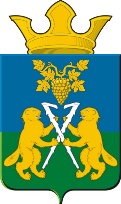 АДМИНИСТРАЦИЯ НИЦИНСКОГО СЕЛЬСКОГО ПОСЕЛЕНИЯСЛОБОДО-ТУРИНСКОГО МУНИЦИПАЛЬНОГО РАЙОНА СВЕРДЛОВСКОЙ ОБЛАСТИП О С Т А Н О В Л Е Н И Еот  18 декабря 2020 года                                                                                               с.Ницинское                                               № 139О внесении изменений в постановление Администрации Ницинского сельского поселения от 16.03.2018 года №33 «Об утверждении Порядка размещения сведений о доходах, расходах, об имуществе и обязательствах имущественного характера лиц, замещающих муниципальные должности и должности муниципальной службы Ницинского сельского поселения, и членов их семей на официальном сайте Ницинского сельского поселения и предоставления этих сведений средствам массовой информации для опубликования»В соответствии с Федеральным законом от 06.10.2003 №131-ФЗ «Об общих принципах организации местного самоуправления в Российской Федерации», Федеральным законом от 25.12.2008 №273-ФЗ «О противодействии коррупции», Федеральным законом от 03.12.2012 №230-ФЗ «О контроле за соответствием расходов лиц, замещающих государственные должности, и иных лиц их доходов», в соответствии с Уставом Ницинского сельского поселения,ПОСТАНОВЛЯЕТ:Внести в постановление Администрации Ницинского сельского поселения от 16.03.2018 года №33 «Об утверждении Порядка размещения сведений о доходах, расходах, об имуществе и обязательствах имущественного характера лиц, замещающих муниципальные должности и должности муниципальной службы Ницинского сельского поселения, и членов их семей на официальном сайте Ницинского сельского поселения и предоставления этих сведений средствам массовой информации для опубликования» следующие изменения:подпункт 4 пункта 2 после слов «акций (долей участия, паев в уставных (складочных) капиталах организаций)» дополнить словами «, цифровых финансовых активов, цифровой валюты».Настоящее постановление вступает в силу с 01 января 2021 года.Опубликовать настоящее постановление в печатном средстве массовой информации Думы и Администрации Ницинского сельского поселения «Информационный вестник Ницинского сельского поселения», а также обнародовать путем размещения на официальном сайте Ницинского сельского поселения в информационно-телекоммуникационной сети «Интернет» http://www.nicinskoe.ru/.4. Контроль  за  исполнением настоящего постановления оставляю за собой».Глава Ницинского сельского поселения:                     Т.А.Кузеванова